Name: ____________________________________________			Date __________________Before you meet with your mentor for this module, you should have completed Polity Module 4, Mission Awareness, your Bible reading and memory work.  When you meet with your mentor, have your mentor initial each box.  When this form is completed it needs to be sent, faxed, or emailed to the District Office.  If your meeting was virtual, you may initial for your mentor.  Module 17 must be completed by April 15 of your ordination/consecration year.  Module 18 must be completed before the written ordination exam may be taken in May.I.  Polity Course:  Module 3You are to complete the Alliance Polity Course Module 3.  This module covers the History & Strategies of Alliance Missions.II.  Missions Awareness:You should have completed this seminar either on line or through the Perspectives Course or another approved curriculum.  Discuss with your mentor three action points that you gleaned from the course.III.  Practicum:Each month you are to discuss with your mentor a practical area of ministry and/or practice.  This month you should discuss with him/her:Baby Dedication:What is your mentor’s theology on baby dedications?  What is his practice?  Is there a format that he follows?What does she do as she meets with the family members?  What information does she gather from the family?What are some of the problems that he has experienced?  Joys?IV.  Bible Reading:During this last year of preparation for ordination/consecration, you are to read the Bible one more time in a different version of your choice.  To get this completed in 9 modules, you need to read about 130 chapters per module.  The following chapters must be read this month.V.  Scripture Memory for Key Theological Doctrines on the Exam:Matthew 28:18-20Galatians 6:9-10You are to quote these verses below and the Biblical doctrine that it develops and supports.VI.  Discipleship:			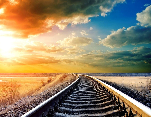 Love God/Spirit Dependence:  In your Scripture reading this month, how did it impact your relationship with God?  What are you hearing from the Lord?  How has this impacted your love for God and dependence on His Spirit?  Love Others/Missional Living:  How did your reading affect your relationship with others and how you love them?  What have you done or said to build relationships with non-believers?  Have you shared the gospel or shared your story of faith with a non-believer this month?  Go Make Disciples/Leadership Development:  What did you do this past month to go and make disciples and build leaders?  Is there something that the Lord has revealed to you where you are struggling and your mentor can encourage you and pray for you?VersionChapters 781-910